Superintendent’s Memo #118-20
COMMONWEALTH of VIRGINIA 
Department of Education
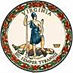 DATE:	May 8, 2020TO: 	Division SuperintendentsFROM: 	James F. Lane, Superintendent of Public InstructionSUBJECT: 	Update on Revised Fine Arts Standards of LearningThe Virginia Board of Education adopted the revised 2020 Fine Arts Standards of Learning on May 7, 2020.  The newly adopted fine arts standards are available on the Department of Education’s website.  Changes that went to the Board for first review in January 2020 are identified with single underlines and single strikethroughs. Double underlines and double strikethroughs were used for additional changes based on public comments, and were included in the document that went to the Board for final review on May 7, 2020. The newly adopted revised 2020 Fine Arts Standards of Learning increases focus on creativity and innovation in the arts and were reviewed in relationship to instructional practices related to diversity, equity, and inclusion.Recognizing that curriculum alignment efforts require planning, time, staff development, and resources, the Department of Education’s goal for the implementation schedule allows teachers to begin, in the fall of 2020, to focus instruction on the content in the newly revised Fine Arts Standards of Learning. School divisions are expected to begin implementation of the 2020 Fine Arts Standards of Learning in September 2020 and to fully implement the 2020 Fine Arts of Learning in the 2021-2022 academic year.School divisions should begin to:review and align their fine arts curricula with the revised standards;review current resource materials and correlate them with the revised standards;identify new materials where needed; andprovide staff development for teachers as appropriate.A crosswalk between the 2013 and 2020 Fine Arts Standards of Learning are available on the Fine Arts SOL page of the Virginia Department of Education website.For further information, please contact Kelly A. Bisogno, Coordinator of Fine Arts, Office of Humanities, by email at Kelly.Bisogno@doe.virginia.gov or by telephone at (804) 225-2881.JFL/KAB/jad